В детском саду прошли мероприятия, посвященные Дню Матери. В средней группе №3 организован вечер стихотворений о маме, в подготовительной группе №7 прошел тематический праздник «День Матери». В старших группах №4, №5 проведена музыкальная гостиная «Маму милую поздравим!». Дети исполнили танец «Мамино сердце» с сердечками,  танец «Дождик капает по крыше», песню «День матери», вокальная группа девочек спели песню «Ромашка»  и «Хомячок».  Также дети подготовили сценки для мам, мамы угадывали плач ребенка по звукозаписи. Мама Белослудцева Артема читала вместе с сыном стихотворение. Родителям и детям были показаны видеоклипы «Берегите своих детей» и «День Матери». В конце все дети подарили мамам подарки, изготовленные  своими руками.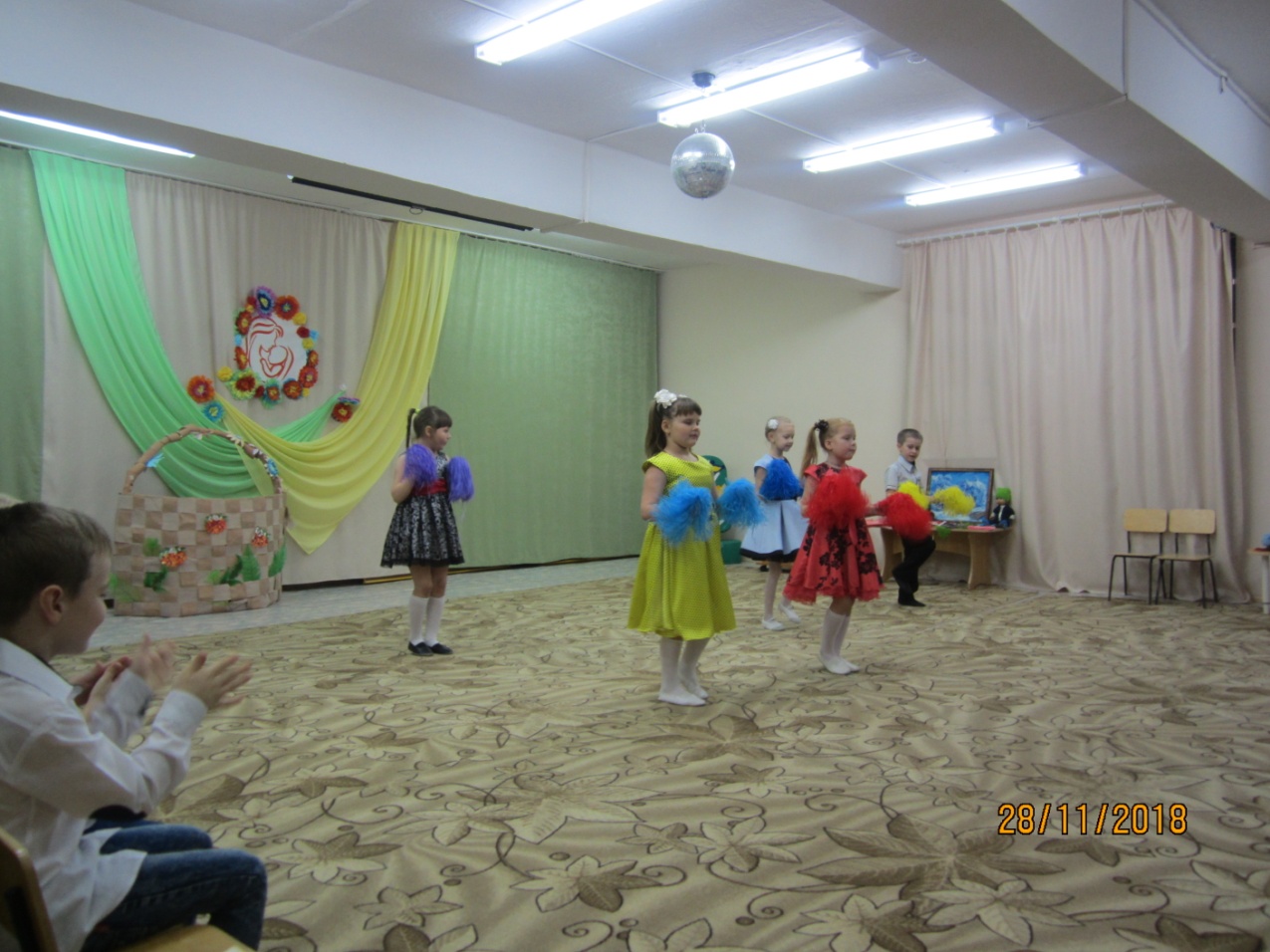 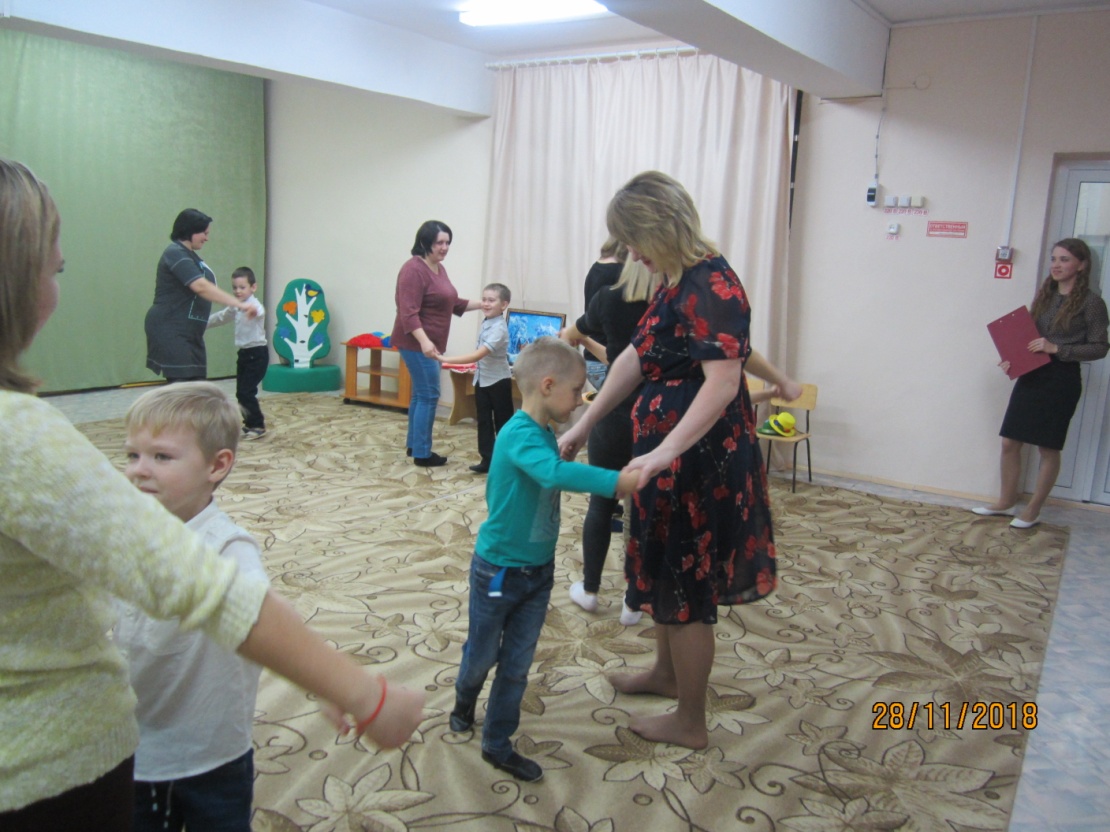 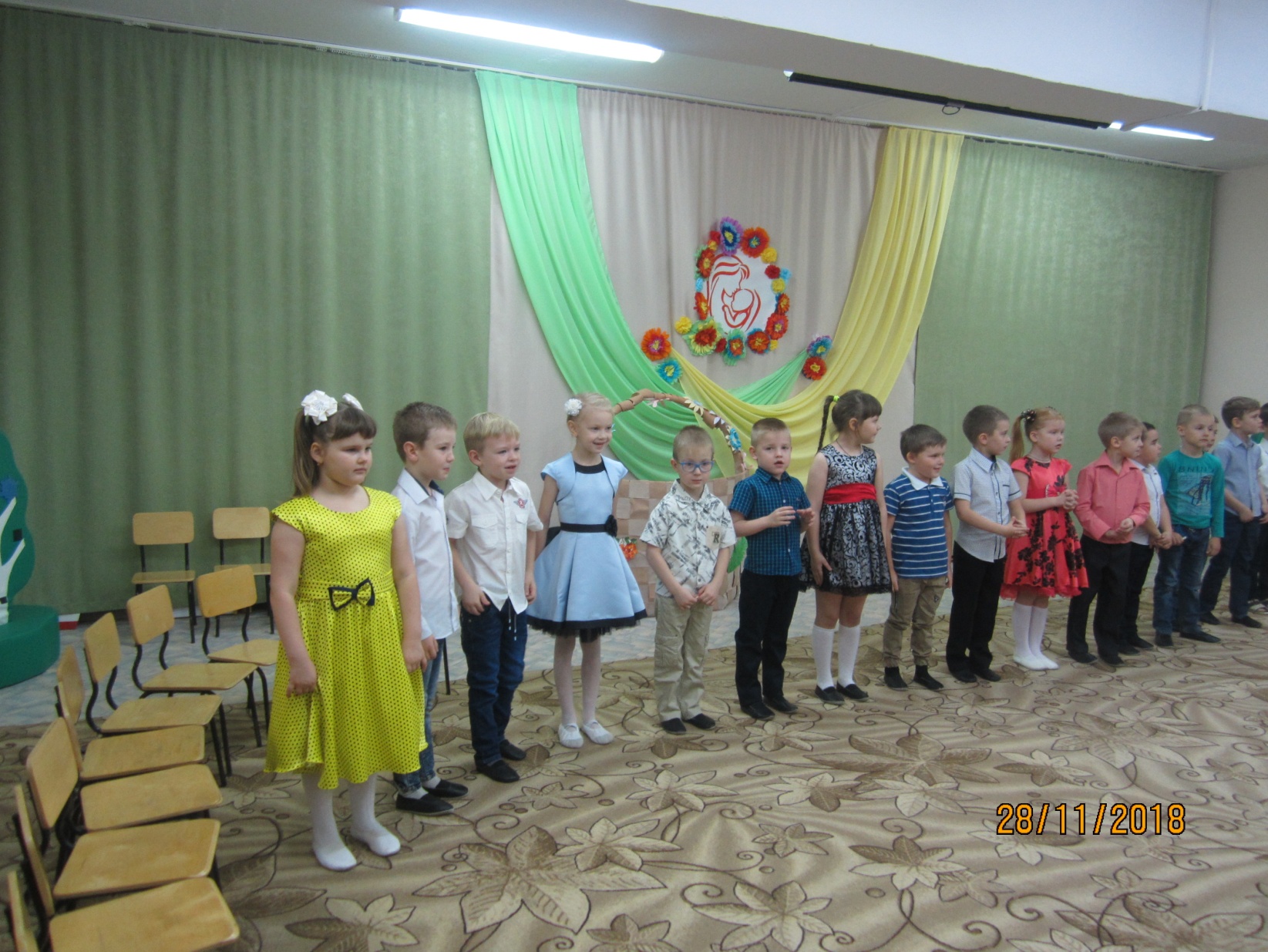 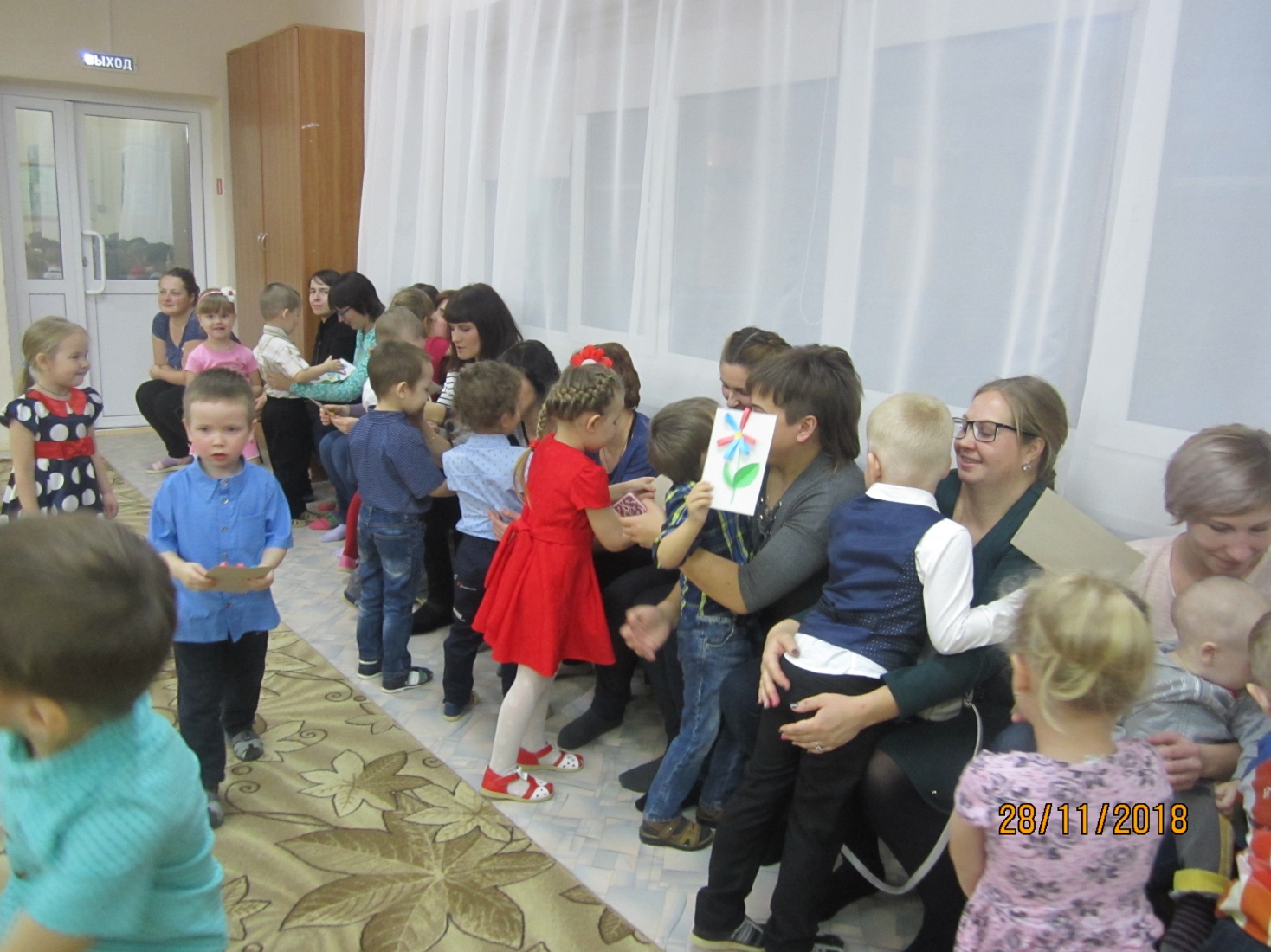 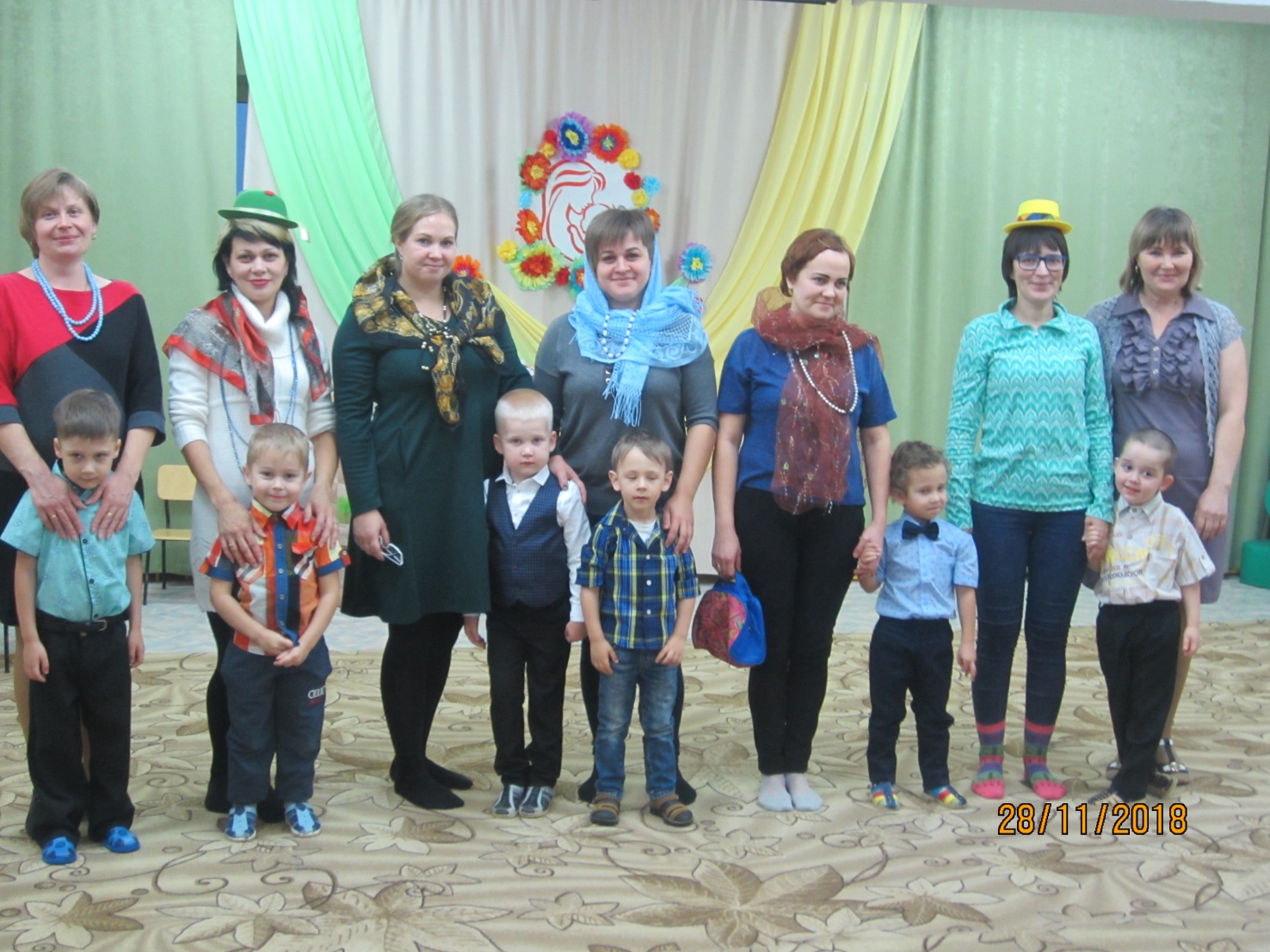 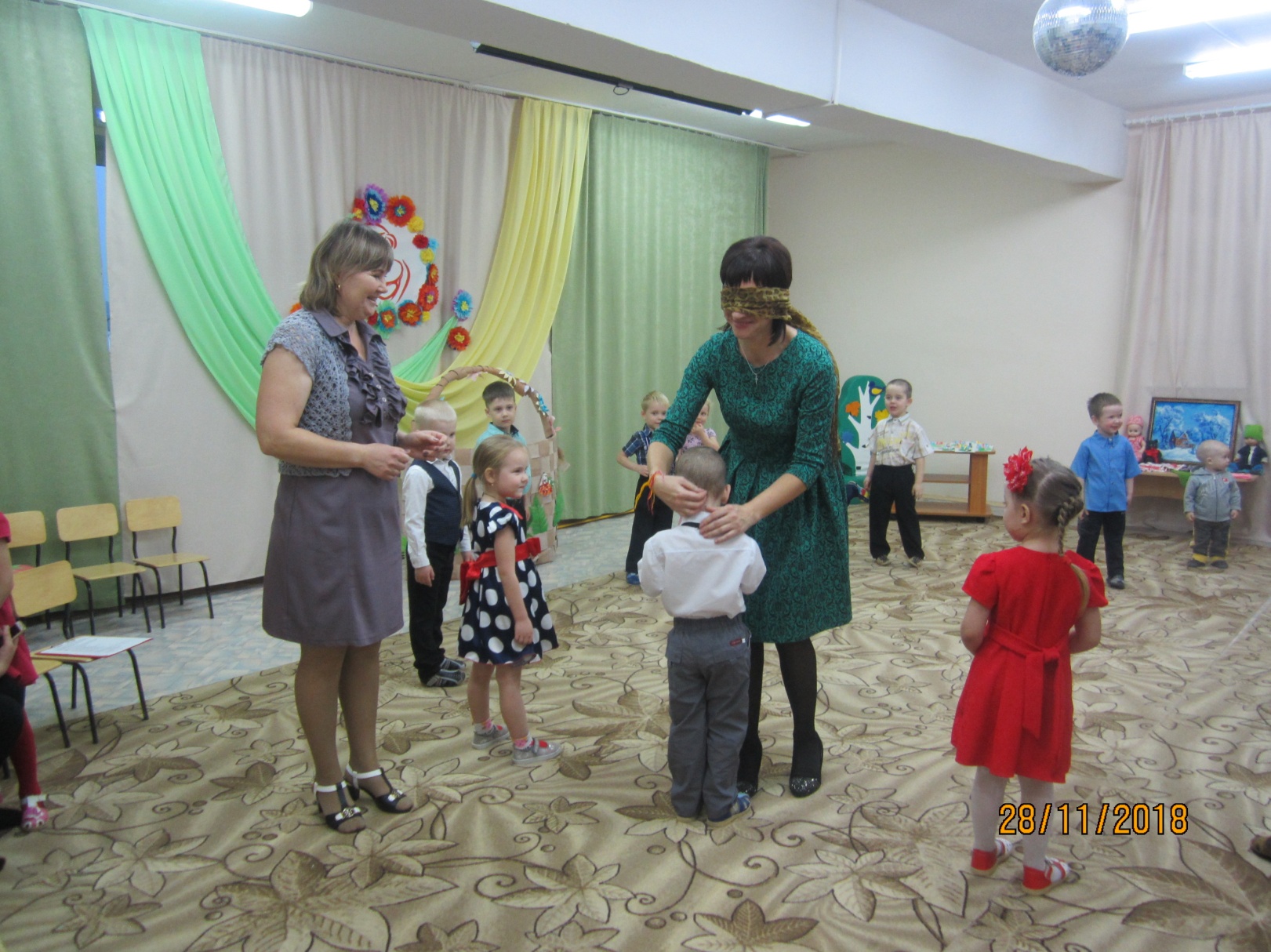 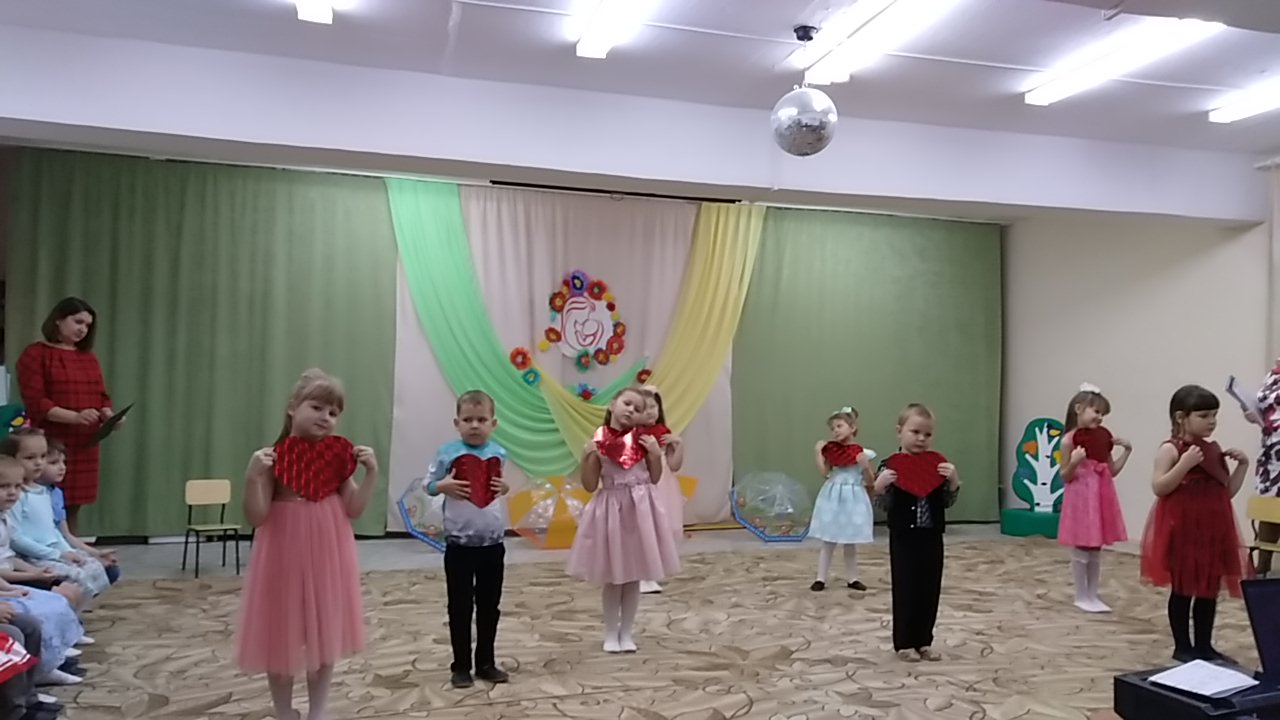 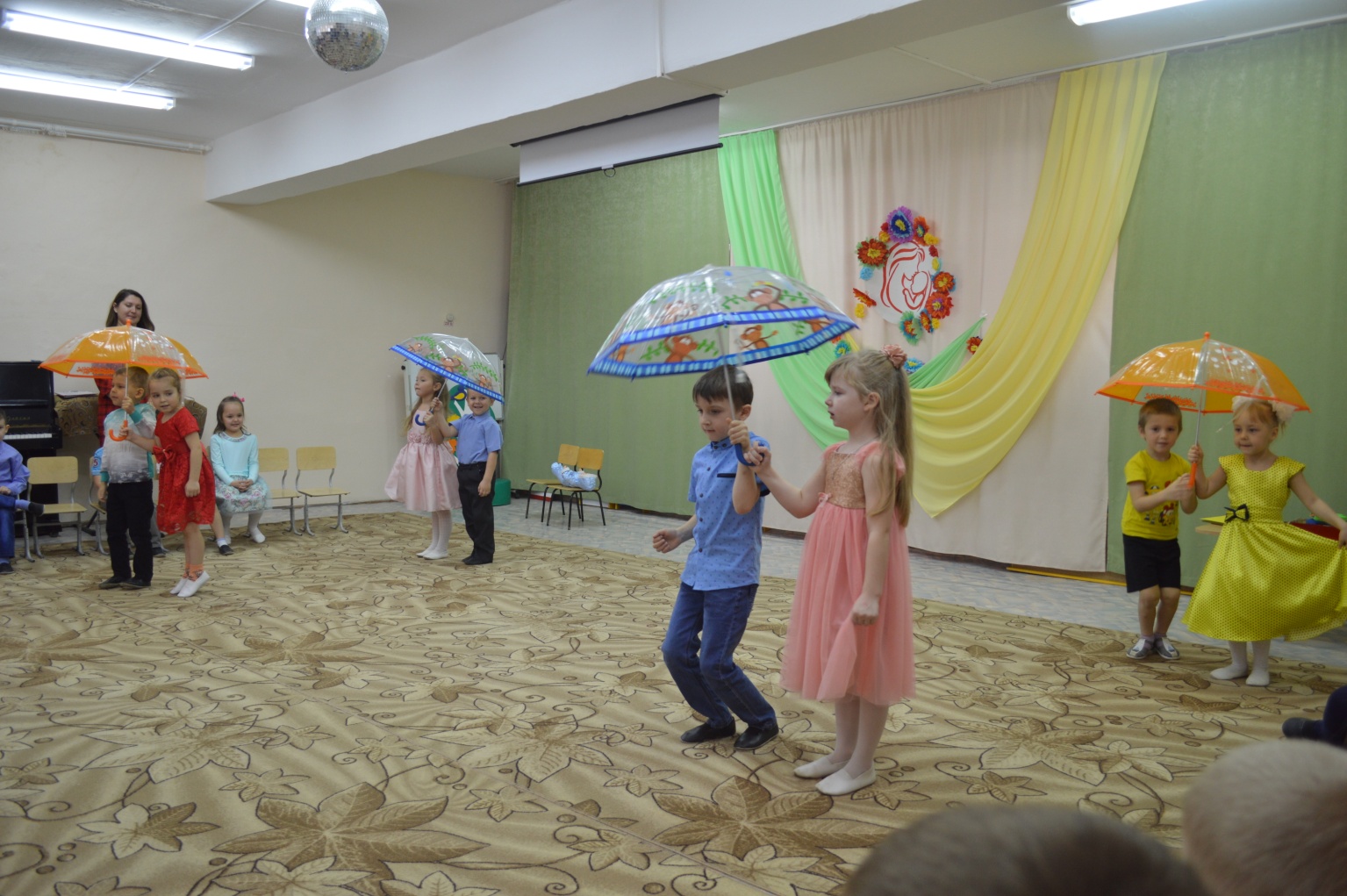 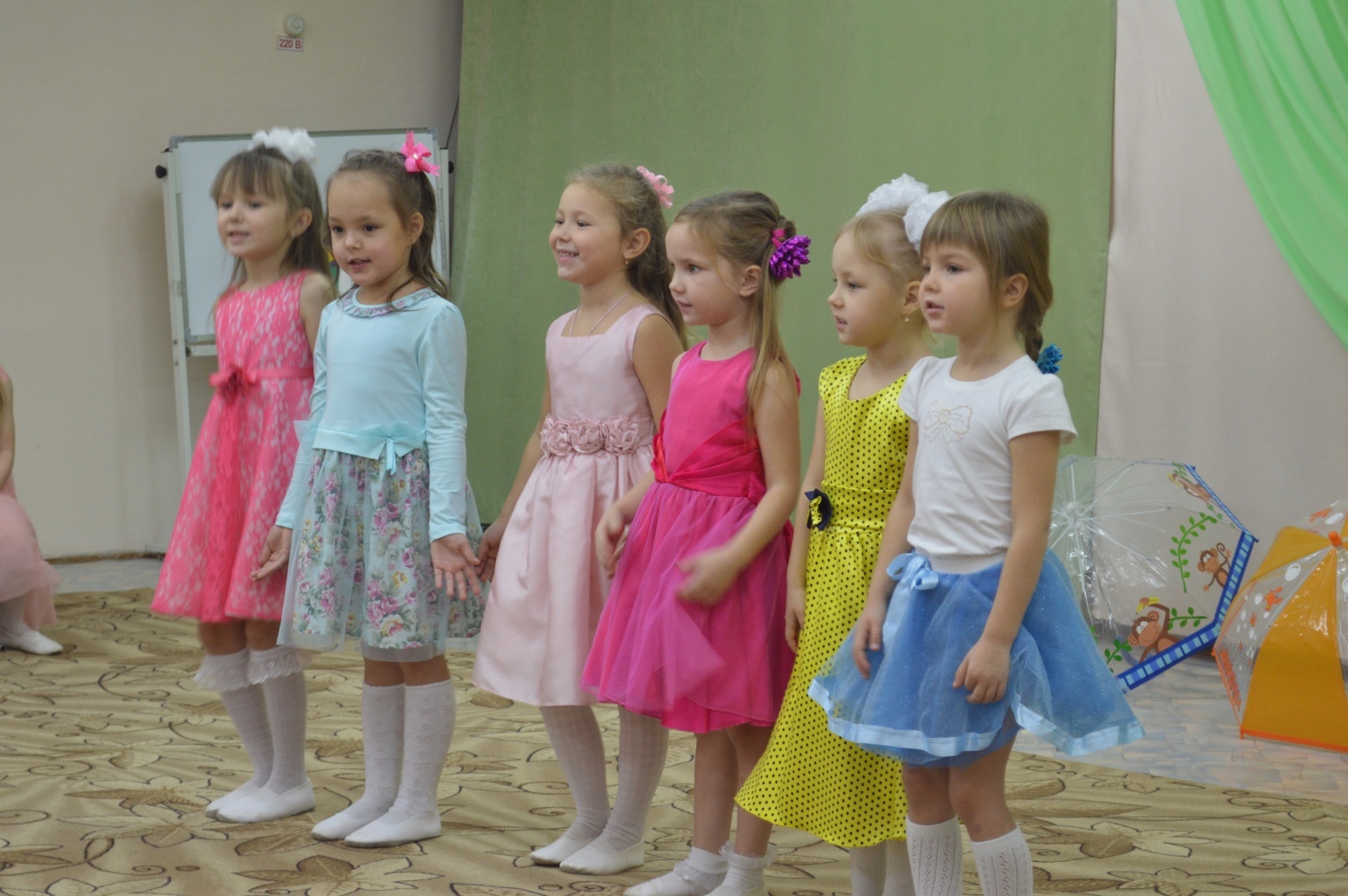 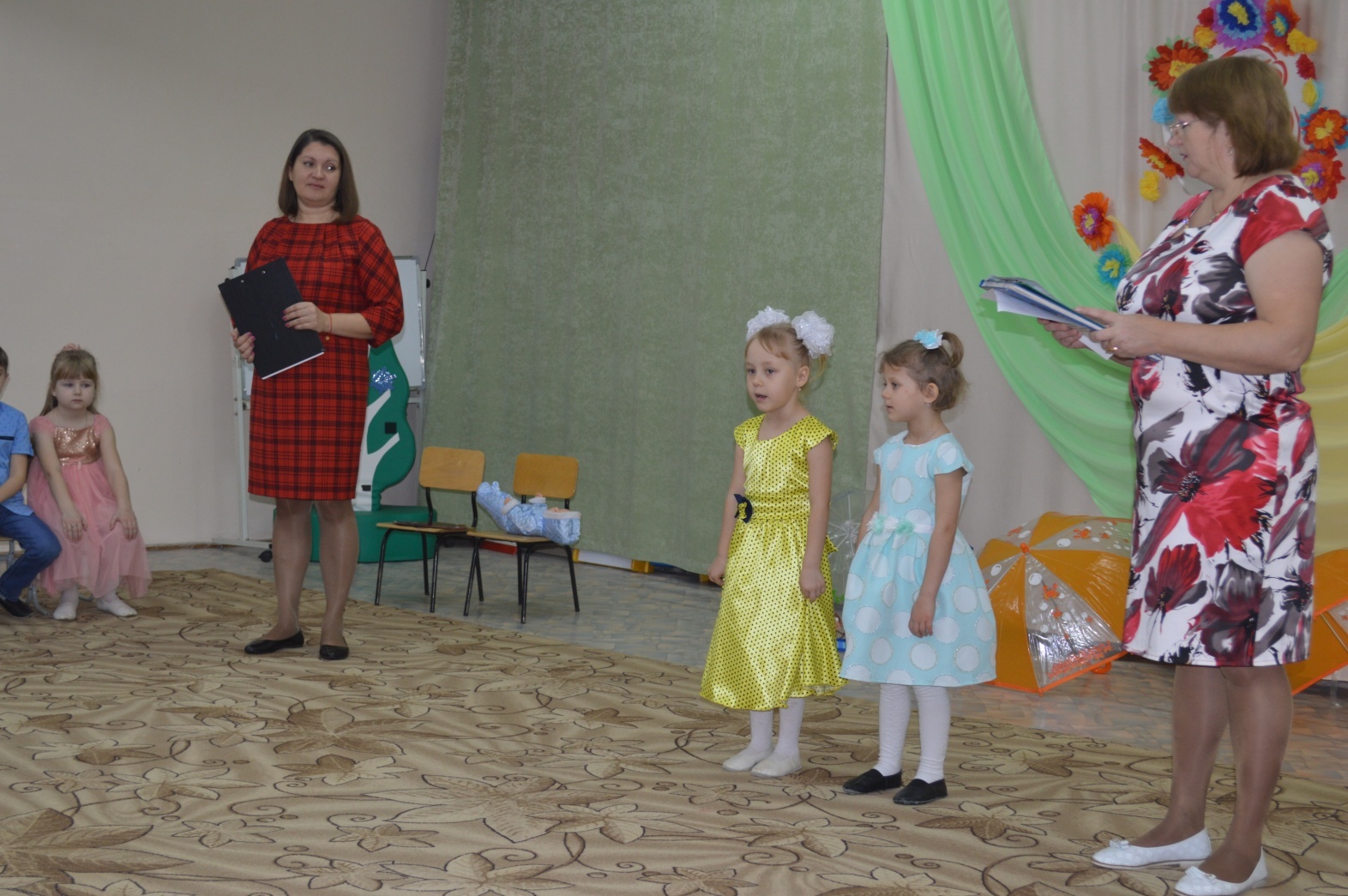 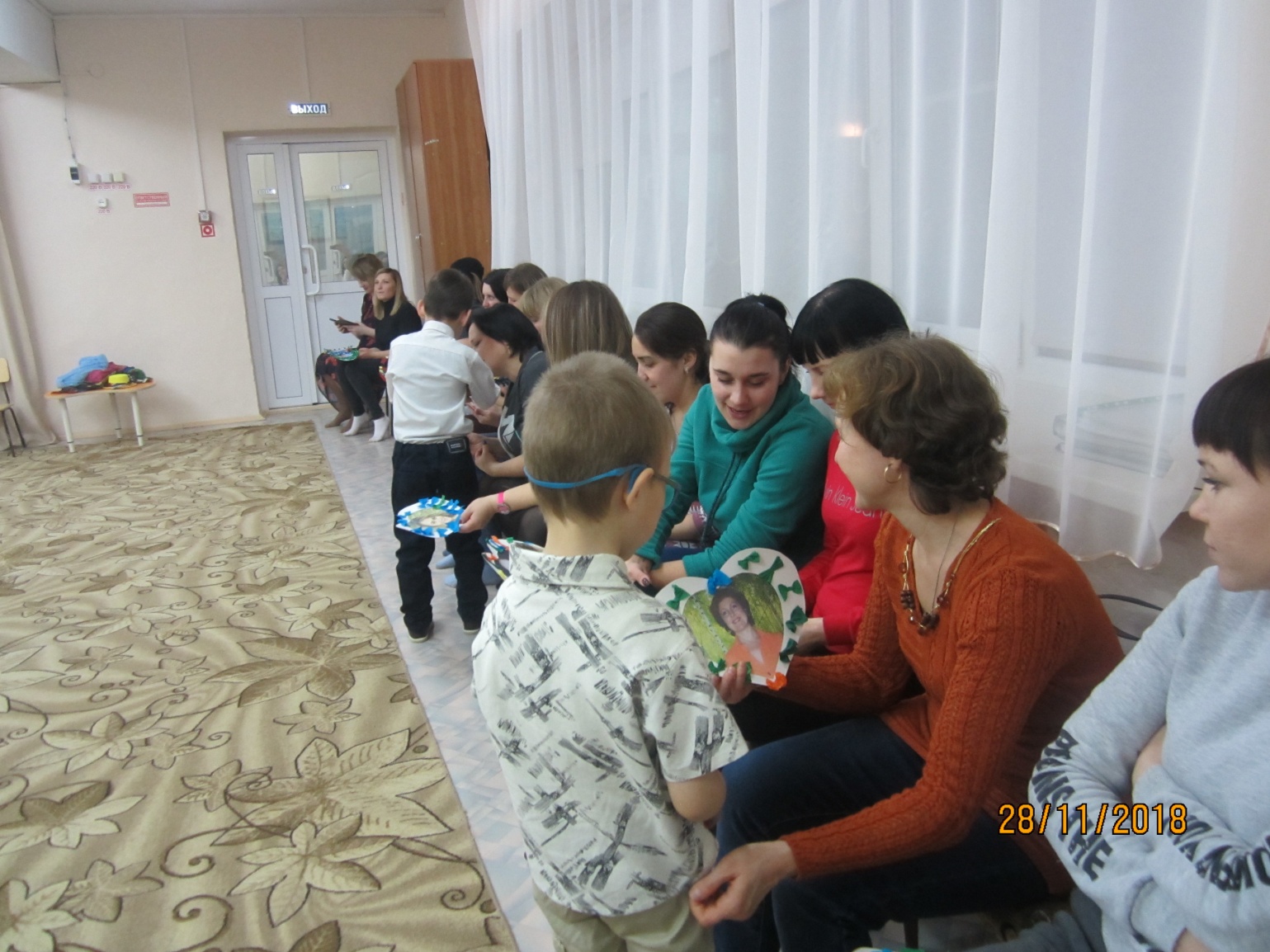 